Enhancing Clinical Decision Support Systems with Customized Alerts: A Proposal for Nursing LeadershipProposal for Nursing Leadership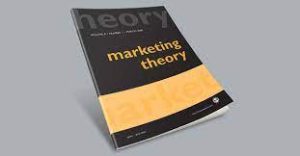 In the realm of healthcare, technological advancements have revolutionized the way patient care is delivered and managed. One such advancement is the integration of Clinical Decision Support Systems (CDSS) with Computerized Physician Order Entry (CPOE) systems, which aims to improve patient outcomes by assisting healthcare professionals in making informed clinical decisions. This paper aims to communicate a new alert suggestion to nursing leadership, detailing its integration into the CDC’s knowledge base and assessing its fiscal impact.Proposal for Nursing Leadership; CDSS and CPOE: A Brief OverviewClinical Decision Support Systems (CDSS) are interactive tools that assist healthcare professionals in making clinical decisions by providing evidence-based recommendations, patient-specific information, and alerts about potential risks or involvements. On the other hand, High-tech Physician Order Entry (CPOE) systems enable healthcare providers to enter medical orders electronically, reducing errors associated with manual order records.Proposal for Nursing Leadership; New Alert SuggestionThe proposed alert is centered around the timely administration of high-risk pills to patients with known allergies. Allergies can lead to severe adverse replies, and administering allergenic capsules can result in life-threatening situations. The suggested alert would trigger when a healthcare provider attempts to order a medication the patient is allergic to. This alert would act as an additional layer of safety, ensuring that providers are aware of the allergy and warning them to consider alternative medications or take proper precautions.Proposal for Nursing Leadership: Integration into CDSS's Knowledge BaseAdding the new alert to the CDSS's database involves several steps to ensure its effectiveness and accuracy. The knowledge base is the heart of the CDSS, housing medical information, rules, and processes that guide its references. To integrate the alert:Clinical Strategies and Algorithms:** The first step is to define the clinical measures that warrant causing the alert. This involves establishing rules and systems that identify high-risk medications and patient allergies. These guidelines should be evidence-based and aligned with well-known medical practices.Data Integration:** The CDSS relies on patient, pill, and allergy data. Integrating electric health records (EHR) and CPOE systems is crucial to access real-time patient-specific information and medicine orders.Alert Triggers:** Develop the alert triggers based on the established guidelines. This includes setting up parameters such as medicine courses, allergy sternness, and patient demographics.Decision Logic:** Define the decision logic for the alert. This involves determining the appropriate actions when the alert is triggered, such as providing alternative medication suggestions or prompting the prescribing healthcare provider for validation.Testing and Validation:** Rigorous testing and validation are essential to ensure the alert functions as intended and doesn't generate excessive false positives. Testing involves using simulated scenarios and real-world patient data.Feedback Mechanism:** Implement a feedback instrument to uninterruptedly improve the alert's accuracy and relevance based on user reaction and real-world outcomes.Proposal for Nursing Leadership: Fiscal Impact of the Proposed Customized Alerthttps://youtu.be/DrWqYjzzb9o?si=lqyxxz6tHeeOAm9UThe fiscal impact of realizing the proposed customized alert involves costs and potential cost savings. Initial costs include:Development and Integration:** Costs will be associated with designing, developing, and integrating the alert into the existing CDSS. This includes software expansion, testing, and ensuring compatibility with the CPOE organization and EHR.Training and Education:** Healthcare providers, including nurses and physicians, will need training to understand the new alerts, triggers, and appropriate responses. This drill incurs costs in terms of time and resources.Maintenance and Updates:** Ongoing maintenance, updates, and nursing are compulsory to ensure the alert remains accurate and effective. This involves dedicating IT resources and hypothetically incurring software licensing fees.However, the potential cost savings outweigh these initial investments:Avoiding Adverse Events:** The primary benefit of the alert is preventing adverse events resulting from medication allergies. Healthcare facilities can avoid costly interventions, treatments, and hospitalizations by reducing allergic reactions.Litigation and Reputation:** Avoiding adverse events also lessens the risk of legal actions and damage to the facility's reputation. Lawsuits and negative publicity can have noteworthy financial inferences.Proposal for Nursing Leadership: Enhanced Efficiency:** The alert can improve workflow efficiency by reducing the need for corrective actions and interventions resulting from allergic reactions.Regulatory Compliance:** Healthcare facilities that implement robust CDSS-based safety actions are more likely to fulfill regulatory requirements, potentially evading penalties.Conclusion to Proposal for Nursing LeadershipThe proposed customized alert, focused on preventing medication administration to patients with known allergies, holds immense potential to enhance patient safety and streamline healthcare processes. By integrating this alert into the CDC’s knowledge base, healthcare providers can benefit from evidence-based recommendations that reduce the risk of adverse events. While initial costs are associated with development, integration, and training, the long-term fiscal impact is likely positive due to avoided adverse measures, improved efficacy, and compliance with supervisory standards.References to Proposal for Nursing LeadershipCreative Commons (2019). Creative Commons — Attribution-ShareAlike 3.0 Unported — CC BY-SA 3.0. [online] Creativecommons.org. Available at: https://creativecommons.org/licenses/by-sa/3.0/.Sutton, R. and Pincock, D. (2020). An overview of clinical decision support systems: benefits, risks, and strategies for success. NPJ Digital Medicine, 3(1), pp.1–10. doi:https://doi.org/10.1038/s41746-020-0221-y.